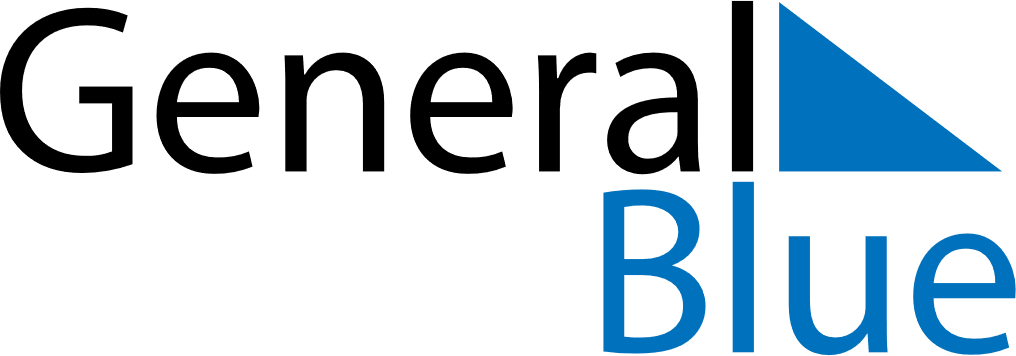 October 2020October 2020October 2020October 2020October 2020HungaryHungaryHungaryHungaryHungaryHungaryHungaryHungarySundayMondayTuesdayWednesdayThursdayFridaySaturday12345678910Memorial Day for the Martyrs of Arad1112131415161718192021222324National Day25262728293031NOTES